  УКАЗ                  ПРЕЗИДЕНТА РОССИЙСКОЙ ФЕДЕРАЦИИ                 Вопросы противодействия коррупции        (В редакции указов Президента Российской Федерации          от 03.12.2013 г. N 878; от 23.06.2014 г. N 453;                      от 15.07.2015 г. N 364)     В соответствии с Федеральным законом  от  25  декабря  2008 г.N 273-ФЗ "О противодействии коррупции" п о с т а н о в л я ю:     1. Утвердить  прилагаемый  порядок   размещения   сведений   одоходах, расходах, об  имуществе  и  обязательствах  имущественногохарактера отдельных категорий лиц и членов их семей на  официальныхсайтах федеральных государственных органов, органов государственнойвласти   субъектов   Российской   Федерации   и    организаций    ипредоставления  этих  сведений  общероссийским  средствам  массовойинформации для опубликования.     2. Внести  в  Положение  о  порядке  рассмотрения  президиумомСовета  при  Президенте  Российской  Федерации  по  противодействиюкоррупции вопросов, касающихся соблюдения требований  к  служебному(должностному) поведению лиц, замещающих государственные  должностиРоссийской   Федерации   и    отдельные    должности    федеральнойгосударственной службы, и  урегулирования  конфликта  интересов,  атакже некоторых обращений граждан, утвержденное  Указом  ПрезидентаРоссийской Федерации  от  25  февраля  2011 г.  N 233  "О некоторыхвопросах организации деятельности президиума Совета при  ПрезидентеРоссийской  Федерации  по  противодействию   коррупции"   (Собраниезаконодательства Российской Федерации, 2011, N 9,  ст. 1223;  2013,N 14, ст. 1670), изменение, дополнив  его  пунктом  4-1  следующегосодержания:     "4-1. В  случае  если  в  заявлении,   заключении   и   другихматериалах, указанных в пункте 4 настоящего  Положения,  содержатсядостаточные  основания,  позволяющие  сделать  вывод,  что  причинанепредставления   лицом,   замещающим   государственную   должностьРоссийской  Федерации  или  должность  федеральной  государственнойслужбы,  сведений  о  доходах,  об   имуществе   и   обязательствахимущественного    характера    своих    супруги     (супруга)     инесовершеннолетних  детей  является  объективной  и   уважительной,председатель  президиума  может  принять   решение,   указанное   вподпункте "а" пункта 16 настоящего Положения. Заключение и принятоена его основе решение доводятся до сведения  членов  президиума  наближайшем заседании. Указанное лицо в письменном виде  должно  бытьпроинформировано о принятом решении в  течение  трех  рабочих  днейпосле его принятия.".     3. Внести в Указ Президента Российской Федерации от  2  апреля2013 г.  N 309   "О мерах   по   реализации   отдельных   положенийФедерального   закона   "О противодействии   коррупции"   (Собраниезаконодательства Российской Федерации, 2013, N 14, ст. 1670;  N 23,ст. 2892) следующие изменения:     а) в пункте 1:     в подпункте "а":     из абзаца пятого слова "включенных  в  перечни,  установленныелокальными   нормативными   актами    государственных    корпораций(компаний) и иных организаций," исключить;     из абзаца шестого слова "включенных в  перечни,  установленныенормативными  правовыми  актами  этих  федеральных  государственныхорганов," исключить;     в подпункте "б":     из абзаца второго слова "включенных в  перечни,  установленныенормативными  актами   фондов,   локальными   нормативными   актамигосударственных  корпораций   (компаний)   и   иных   организаций,"исключить;     из абзаца третьего слова "включенных в перечни,  установленныенормативными  правовыми  актами  этих  федеральных  государственныхорганов," исключить;     из подпунктов "г" и  "д"  слова  "за  исключением  должностей,назначение на которые  и  освобождение  от  которых  осуществляютсяПрезидентом  Российской  Федерации  или  Правительством  РоссийскойФедерации," исключить;     б) пункт 10 после слов "Заместитель Председателя ПравительстваРоссийской   Федерации -   Руководитель   Аппарата    ПравительстваРоссийской   Федерации"   дополнить   словами   "либо    специальноуполномоченное   им   должностное   лицо   Аппарата   ПравительстваРоссийской Федерации";     в) в пункте 20:     из подпункта "а"  слова  "граждан  и"  исключить;     из абзацев второго - четвертого подпункта "б"  слова  "граждани" исключить;     г) пункт 3 приложения признать утратившим силу.     4. Внести в Указ Президента Российской Федерации от  2  апреля2013 г.  N 310   "О мерах   по   реализации   отдельных   положенийФедерального закона  "О контроле  за  соответствием  расходов  лиц,замещающих  государственные  должности,  и  иных  лиц  их  доходам"(Собрание  законодательства  Российской  Федерации,   2013,   N 14,ст. 1671) следующие изменения:     а) в подпункте "а" пункта 1:     из абзацев четвертого, седьмого и восьмого слова "включенные вперечни, установленные  нормативными  правовыми  актами  РоссийскойФедерации," исключить;     из абзаца девятого слова "включенные в перечни,  установленныенормативными правовыми актами федерального государственного органа,в    подведомственности    которого    находится    соответствующаяорганизация," исключить;     б) в подпункте "а" пункта 2:     из абзацев  второго -  пятого  слова  "включенные  в  перечни,установленные нормативными правовыми актами Российской  Федерации,"исключить;     из абзаца шестого слова "включенные в  перечни,  установленныенормативными правовыми актами федеральных государственных органов,"исключить;     в) дополнить пунктом 3-1 следующего содержания:     "3-1. Сведения  о  расходах  представляют   лица,   замещающиедолжности,  замещение   которых   влечет   за   собой   обязанностьпредставлять   сведения   о   своих   доходах,   об   имуществе   иобязательствах  имущественного  характера,  а  также   сведения   одоходах, об имуществе  и  обязательствах  имущественного  характерасвоих супруги (супруга) и несовершеннолетних детей.".     5. Признать утратившими силу:     Указ Президента Российской Федерации от 18 мая  2009 г.  N 561"Об утверждении порядка размещения сведений о доходах, об имуществеи   обязательствах   имущественного   характера   лиц,   замещающихгосударственные   должности   Российской   Федерации,   федеральныхгосударственных служащих и членов их семей  на  официальных  сайтахфедеральных  государственных  органов  и  государственных   органовсубъектов  Российской  Федерации  и  предоставления  этих  сведенийобщероссийским средствам  массовой  информации  для  опубликования"(Собрание  законодательства  Российской  Федерации,   2009,   N 21,ст. 2546);     пункт  20  приложения  N 1  к  Указу   Президента   РоссийскойФедерации от 12  января  2010 г.  N 59  "Об изменении  и  признанииутратившими силу некоторых актов Президента  Российской  Федерации"(Собрание  законодательства  Российской   Федерации,   2010,   N 3,ст. 274).     6. Министерству   труда   и   социальной   защиты   РоссийскойФедерации:     а) в 3-месячный  срок  утвердить  требования  к  размещению  инаполнению  подразделов,   посвященных   вопросам   противодействиякоррупции, официальных сайтов федеральных государственных  органов,Центрального  банка   Российской   Федерации,   Пенсионного   фондаРоссийской  Федерации,  Фонда  социального  страхования  РоссийскойФедерации,   Федерального    фонда    обязательного    медицинскогострахования,   государственных    корпораций    (компаний),    иныхорганизаций, созданных на основании  федеральных  законов  (далее -органы  и  организации),  в  том  числе  требования  к  должностям,замещение которых влечет за собой размещение  сведений  о  доходах,расходах, об имуществе и обязательствах  имущественного  характера,названных в пункте 2 порядка, утвержденного настоящим Указом;     б) осуществлять мониторинг выполнения органами и организациямитребований, названных в подпункте "а" настоящего пункта.     7. Руководителям органов и организаций:     а) в  4-месячный   срок   в   соответствии   с   требованиями,предусмотренными  подпунктом  "а"  пункта   6   настоящего   Указа,определить должности, замещение которых влечет за собой  размещениесведений  о  доходах,  расходах,  об  имуществе  и   обязательствахимущественного   характера,   названных   в   пункте   2   порядка,утвержденного настоящим Указом, на  официальных  сайтах  органов  иорганизаций;     б) обеспечить в соответствии с  предусмотренными  требованиямиразмещение указанных сведений;     в) принять иные меры по реализации настоящего Указа.     8. Рекомендовать  органам  государственной  власти   субъектовРоссийской   Федерации   и    органам    местного    самоуправленияруководствоваться настоящим Указом  при  разработке  и  утверждениипорядка размещения сведений о доходах,  расходах,  об  имуществе  иобязательствах    имущественного    характера    лиц,    замещающихгосударственные должности субъектов Российской Федерации, должностигосударственной гражданской службы субъектов Российской  Федерации,муниципальные должности и должности муниципальной службы, и  членових семей  на  официальных  сайтах  органов  государственной  властисубъектов Российской Федерации, органов местного  самоуправления  ипредоставления  этих  сведений  общероссийским  средствам  массовойинформации для опубликования.     9. Государственно-правовому управлению  Президента  РоссийскойФедерации в 3-месячный срок представить предложения  по  приведениюактов Президента Российской Федерации в  соответствие  с  настоящимУказом.     10. Настоящий Указ вступает в силу  со  дня  его  официальногоопубликования.     Президент Российской Федерации                         В.Путин     Москва, Кремль     8 июля 2013 года     N 613     ________________                                                   УТВЕРЖДЕН                                               Указом Президента                                             Российской Федерации                                            от 8 июля 2013 г. N 613                              ПОРЯДОК       размещения сведений о доходах, расходах, об имуществе        и обязательствах имущественного характера отдельных       категорий лиц и членов их семей на официальных сайтах           федеральных государственных органов, органов            государственной власти субъектов Российской           Федерации и организаций и предоставления этих            сведений общероссийским средствам массовой                   информации для опубликования        (В редакции указов Президента Российской Федерации          от 03.12.2013 г. N 878; от 23.06.2014 г. N 453;                      от 15.07.2015 г. N 364)     1.  Настоящим  порядком устанавливаются обязанности УправленияПрезидента   Российской   Федерации   по  вопросам  противодействиякоррупции,    подразделения   Аппарата   Правительства   РоссийскойФедерации,   определяемого   Правительством  Российской  Федерации,федеральных государственных органов, органов государственной властисубъектов   Российской  Федерации,  Центрального  банка  РоссийскойФедерации,    Пенсионного   фонда   Российской   Федерации,   Фондасоциального  страхования  Российской  Федерации, Федерального фондаобязательного  медицинского страхования, государственных корпораций(компаний),  иных  организаций,  созданных на основании федеральныхзаконов, по размещению сведений о доходах, расходах, об имуществе иобязательствах   имущественного   характера  служащих  (работников)указанных  органов  и организаций, их супругов и несовершеннолетнихдетей   в  информационно-телекоммуникационной  сети  "Интернет"  наофициальных  сайтах этих органов и организаций (далее - официальныесайты)  и  предоставлению  этих  сведений  общероссийским средстваммассовой  информации для опубликования в связи с их запросами, еслифедеральными   законами   не  установлен  иной  порядок  размещенияуказанных   сведений   и  (или)  их  предоставления  общероссийскимсредствам массовой информации для опубликования. (В  редакции УказаПрезидента Российской Федерации от 03.12.2013 г. N 878)     2. На  официальных   сайтах   размещаются   и   общероссийскимсредствам массовой  информации  предоставляются  для  опубликованияследующие  сведения   о   доходах,   расходах,   об   имуществе   иобязательствах  имущественного  характера  служащих   (работников),замещающих должности, замещение которых влечет за собой  размещениетаких сведений, а также сведений о доходах, расходах, об  имуществеи обязательствах имущественного характера их  супруг  (супругов)  инесовершеннолетних детей:     а) перечень  объектов  недвижимого  имущества,   принадлежащихслужащему (работнику), его супруге (супругу)  и  несовершеннолетнимдетям на праве собственности или находящихся в  их  пользовании,  суказанием вида, площади и  страны  расположения  каждого  из  такихобъектов;     б) перечень транспортных средств с  указанием  вида  и  марки,принадлежащих на праве  собственности  служащему  (работнику),  егосупруге (супругу) и несовершеннолетним детям;     в) декларированный годовой доход  служащего  (работника),  егосупруги (супруга) и несовершеннолетних детей;     г) сведения об источниках получения средств, за  счет  которыхсовершены сделки по приобретению земельного участка, иного  объектанедвижимого имущества, транспортного средства, ценных бумаг,  долейучастия, паев в уставных (складочных) капиталах  организаций,  еслиобщая  сумма  таких  сделок   превышает   общий   доход   служащего(работника)  и  его  супруги  (супруга)  за   три   последних года,предшествующих отчетному периоду. (В   редакции   Указа  ПрезидентаРоссийской Федерации от 15.07.2015 г. N 364)     3. В  размещаемых  на  официальных  сайтах  и  предоставляемыхобщероссийским  средствам  массовой  информации  для  опубликованиясведениях  о  доходах,  расходах,  об  имуществе  и  обязательствахимущественного характера запрещается указывать:     а) иные  сведения  (кроме  указанных  в  пункте  2  настоящегопорядка) о доходах служащего (работника), его супруги  (супруга)  инесовершеннолетних детей,  об  имуществе,  принадлежащем  на  правесобственности   названным   лицам,   и   об    их    обязательствахимущественного характера;     б) персональные данные супруги (супруга), детей и иных  членовсемьи служащего (работника);     в) данные, позволяющие определить место  жительства,  почтовыйадрес,  телефон  и  иные   индивидуальные   средства   коммуникациислужащего (работника), его супруги (супруга), детей и  иных  членовсемьи;     г) данные,  позволяющие  определить  местонахождение  объектовнедвижимого имущества,  принадлежащих  служащему  (работнику),  егосупруге (супругу), детям, иным членам семьи на праве  собственностиили находящихся в их пользовании;     д) информацию,  отнесенную   к   государственной   тайне   илиявляющуюся конфиденциальной.     4. Сведения о доходах, расходах, об имуществе и обязательствахимущественного характера, указанные в пункте 2 настоящего  порядка,за  весь  период  замещения   служащим   (работником)   должностей,замещение  которых  влечет  за  собой  размещение  его  сведений  одоходах, расходах, об  имуществе  и  обязательствах  имущественногохарактера, а также сведения о доходах,  расходах,  об  имуществе  иобязательствах имущественного характера  его  супруги  (супруга)  инесовершеннолетних детей находятся на официальном сайте того органаили  той  организации,  в  котором  (которой)  служащий  (работник)замещает должность, и ежегодно обновляются  в  течение  14  рабочихдней со дня истечения срока, установленного для их подачи.     5. Размещение  на  официальных  сайтах  сведений  о   доходах,расходах, об имуществе и обязательствах  имущественного  характера,указанных в пункте 2 настоящего порядка:     а) представленных Президентом  Российской  Федерации,  лицами,замещающими  государственные  должности  Российской   Федерации   идолжности  федеральной  государственной  службы   в   АдминистрацииПрезидента   Российской   Федерации,   обеспечивается   УправлениемПрезидента   Российской   Федерации   по  вопросам  противодействиякоррупции; (В   редакции   Указа  Президента  Российской  Федерацииот 03.12.2013 г. N 878)     б) представленных   Председателем   Правительства   РоссийскойФедерации,  заместителями  Председателя  Правительства   РоссийскойФедерации, федеральными министрами, лицами,  замещающими  должностифедеральной  государственной  службы   в   Аппарате   ПравительстваРоссийской  Федерации,   обеспечивается   подразделением   АппаратаПравительства  Российской  Федерации,  определяемым  ПравительствомРоссийской Федерации;     в) представленных  лицами,   замещающими   должность   высшегодолжностного  лица  (руководителя  высшего  исполнительного  органагосударственной    власти)    субъекта    Российской     Федерации,обеспечивается органами государственной власти субъектов РоссийскойФедерации;     г) представленных  лицами,  замещающими  иные  государственныедолжности    Российской    Федерации,     должности     федеральнойгосударственной службы, отдельные должности на основании  трудовогодоговора  в   организациях,   созданных   для   выполнения   задач,поставленных   перед   федеральными   государственными    органами,обеспечивается федеральными государственными органами;     д) представленных Председателем Центрального банка  РоссийскойФедерации, его заместителями, членами Совета директоров и служащимиЦентрального банка Российской Федерации, обеспечивается Центральнымбанком Российской Федерации;     е) представленных  работниками  Пенсионного  фонда  РоссийскойФедерации,  Фонда  социального  страхования  Российской  Федерации,Федерального   фонда   обязательного   медицинского    страхования,государственных корпораций (компаний), иных организаций,  созданныхна  основании  федеральных   законов,   обеспечивается   указаннымифондами, корпорациями (компаниями) и иными организациями.     5-1.   Сведения   о   доходах,   расходах,   об   имуществе  иобязательствах  имущественного  характера лиц, замещающих отдельныедолжности на основании трудового договора в организациях, созданныхдля    выполнения    задач,    поставленных    перед   федеральнымигосударственными органами, а также сведения о доходах, расходах, обимуществе  и  обязательствах  имущественного  характера  их  супруг(супругов)  и несовершеннолетних детей могут по решению федеральныхгосударственных           органов           размещаться           винформационно-телекоммуникационной  сети  "Интернет" на официальныхсайтах   указанных   организаций.  В  этом  случае  такие  сведенияразмещаются   на   официальных   сайтах   указанных  организаций  винформационно-телекоммуникационной сети "Интернет" в соответствии стребованиями  к  размещению  и  наполнению подразделов, посвященныхвопросам  противодействия коррупции, официальных сайтов федеральныхгосударственных  органов,  Центрального банка Российской Федерации,Пенсионного   фонда   Российской   Федерации,   Фонда   социальногострахования  Российской Федерации, Федерального фонда обязательногомедицинского  страхования,  государственных  корпораций (компаний),иных  организаций,  созданных на основании федеральных законов, а всоответствующем    разделе    официального    сайта    федеральногогосударственного  органа  дается ссылка на адрес официального сайтаорганизации  в  информационно-телекоммуникационной сети "Интернет",где  такие сведения размещены. (Дополнен с 1 августа 2014 г. - УказПрезидента Российской Федерации от 23.06.2014 г. N 453;  в редакцииУказа Президента Российской Федерации от 15.07.2015 г. N 364))     6.  Управление  Президента  Российской  Федерации  по вопросампротиводействия  коррупции,  подразделение  Аппарата  ПравительстваРоссийской   Федерации,   определяемое   Правительством  РоссийскойФедерации,    федеральные    государственные    органы   и   органыгосударственной  власти субъектов Российской Федерации, Центральныйбанк  Российской  Федерации,  Пенсионный фонд Российской Федерации,Фонд социального страхования Российской Федерации, Федеральный фондобязательного  медицинского страхования, государственные корпорации(компании),  иные  организации,  созданные на основании федеральныхзаконов: (В   редакции   Указа   Президента   Российской  Федерацииот 03.12.2013 г. N 878)     а) в течение трех рабочих дней со дня поступления  запроса  отобщероссийского  средства  массовой  информации  сообщают   о   немслужащему (работнику), в отношении которого поступил запрос;     б) в течение семи рабочих дней со дня поступления  запроса  отобщероссийского   средства   массовой    информации    обеспечиваютпредоставление  ему  сведений,  указанных  в  пункте  2  настоящегопорядка, в том случае, если запрашиваемые сведения  отсутствуют  наофициальном сайте.     7.  Федеральные государственные служащие Управления ПрезидентаРоссийской   Федерации   по   вопросам  противодействия  коррупции,подразделения    Аппарата   Правительства   Российской   Федерации,определяемого  Правительством Российской Федерации, государственныеслужащие    федеральных    государственных    органов   и   органовгосударственной  власти  субъектов  Российской  Федерации, служащие(работники)  Центрального  банка  Российской Федерации, Пенсионногофонда   Российской   Федерации,   Фонда   социального   страхованияРоссийской Федерации, Федерального фонда обязательного медицинскогострахования,    государственных    корпораций    (компаний),   иныхорганизаций,    созданных   на   основании   федеральных   законов,обеспечивающие   размещение   сведений   о  доходах,  расходах,  обимуществе  и обязательствах имущественного характера на официальныхсайтах   и   их  представление  общероссийским  средствам  массовойинформации    для    опубликования,    несут   в   соответствии   сзаконодательством    Российской    Федерации   ответственность   занесоблюдение  настоящего  порядка, а также за разглашение сведений,отнесенных     к     государственной     тайне    или    являющихсяконфиденциальными. (В    редакции   Указа   Президента   РоссийскойФедерации от 03.12.2013 г. N 878)                           _____________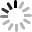 